Allmänna villkor för AB Kronobergs Bilaffär Serviceavtal    AllmäntI dessa villkor har följande benämningar nämnda betydelser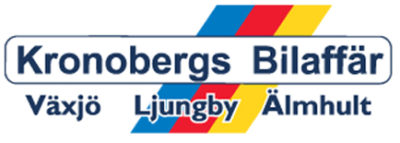 Avtal Startdatum Körsträcka KundAvser AB Kronobergs Bilaffär ServiceavtalÄr alltid bilens leveransdatum till avtalspart. Avser den totala körsträckan under avtalstiden. Avser bilägaren med vilken avtalet ingåtts.Avtalstid och uppsägningAvtalet gäller under 24, 36 eller 48 månader, dock upphör avtalet då totala körsträckan för avtalstiden är uppnådd. Servicekostnaden per månad är beräknad på den totala körsträckan och skall betalas under hela den ursprungliga avtalstiden även om körsträckan överskrids och avtalet därmed upphör.Avtalet upphör att gälla utan föregående uppsägning vid avtalets slut.Avtalet upphör när kunden säljer bilen som avtalet avser. Ett skriftligt meddelande måste skickas till AB Kronobergs Bilaffär och avtalet upphör då i månadsskiftet som följer efter det att uppsägningen kommit AB Kronobergs Bilaffär tillhanda. Får med omedelbar verkan säga upp avtalet med kunden om kunden inte uppfyller sina förpliktelser enligt dessa villkor. Kundenskall omedelbart underrättas härom.Ett upphörande av avtalet innebär inte att kund befrias från sådana åtaganden som uppstått före avtalets upphörande.Vid uppsägning av avtal av kund, måste ett meddelande skickas till AB Kronobergs Bilaffär skriftligen och avtalet upphör då i månadsskiftet som följer efter det att uppsägningen kommit AB Kronobergs Bilaffär tillhanda.Vid förtida upphörande av avtal har Kunden ej rätt att få tillbaka erlagda avgifter. Återförsäljaren har i sådana fall rätt att kräva in eventuellt underskott av KundenAvtalets tillämplighetFör att avtalet skall vara tillämpligt i sin helhet krävs följande:Kunden ansvarar för bokning av service enligt serviceintervall i enlighet med instruktioner i fordonets instruktionsbok.Kunden kan enbart lämna in bilen för service och reparationer till  AB Kronobergs Bilaffär verkstäder där märket är representerat.Vid varje servicetillfälle skall kunden uppvisa bevis på gällande avtal samt meddela vid bokning.Samtliga aviserade månadsavgifter ska vara betalda i enlighet med punkt 6a.Arbeten som omfattas av avtalet  ServiceAvtalAvtalet omfattar följande service:Underhållsservice enligt serviceprotokoll utförd av auktoriserad AB Kronobergs Bilaffär verkstad.Punkt a) omfattar arbete och material såsom oljor, vätskor och servicedelar. Eventuella tilläggsarbeten i samband med service eller byte avslitagedelar omfattas dock inte. Som ex. torkarblad, glödlampor & uppsmörjning/byte av bromsar m.m.Exempel på arbeten som ej omfattas av avtaletTvättning och städning av fordonet.Plåt-, kaross-, korrosions-, lack-, glas- och lyktskador samt Försäkringsbolagens självrisker.Byte av däckBalansering eller åtgärder på skadade fälgar.Reparationer på mobiltelefonutrustning.Fel eller skador som beror på:att fabrikantens anvisningar beträffande drivmedel, vätskor, service och skötsel inte har följts. Se fordonets instruktionsbok.felaktigt användande, försummelse (med försummelse avser vi " bristfälligt underhåll"), överbelastning eller pga felaktig montering av extrautrustning /tillbehör.	·komponent som avviker från bilens seriemässiga utförande eller som uppstått pga användande av sådan komponent.brand, kollision, väta, frysning, inkl skador där otillräckligt eller felaktigt frysskydd varit en bidragande faktor.att tillbehör har installerats eller fel på dessa tillbehöratt fordonet varit utsatt för stöld eller inbrottSkador som täcks av förekommande garantier, speciella åtaganden resp. maskinskadeförsäkring vid den tid då skadan uppstod.Skador som uppstått p g a att en ej AB Kronobergs Bilaffär verkstad har utfört reparationer eller service.i) Montering/demontering av tillbehör samt i- och urkoppling av passagerar-airbag.Kundens förpliktelserServiceavtalet gäller alltid ifrån startdatum.Faktura på fastställd månadsavgift enligt avtalet utfärdas en gång per månad och skickas till den av kunden i avtalet uppgivna adressen.Kunden skall betala månadsavgiften på det sätt som framgår av fakturan.Om kunden inte betalar fakturorna i enlighet med vad som föreskrivs ovan, belastas obetalda fakturabelopp efter ett påminnelsebrev med en dröjsmålsränta om 2% per månad och påminnelseavgift.Det åligger kunden att omedelbart underrätta om adressändring.7.      Beräkning av avgiftera) Kundens fastställda totala körsträcka fungerar som bas för beräkning av avgifterna för avtalet.8.     Service på annan verkstad eller i utlandeta) Service av bil som utförs på annan verkstad än AB Kronobergs Bilaffär eller utomlands skall betalas av kunden själv.9.       Överlåtelse av avtaletAB Kronobergs Bilaffär äger rätt att utan kundens samtycke överlåta sina rättigheter och skyldigheter i enlighet med avtalet.Kunden äger inte rätt att överlåta avtalet. Se punkt 2c.10.    Underrättelse enligt detta avtal ska sändas tillPostadress:		AB Kronobergs Bilaffär	Hejaregatan 6	352 46 Växjö	0470719100Mailadress:	info@kronobergsbil.seUnderrättelserna avser information om: adressändring, eventuell förtida uppsägning av avtalet.